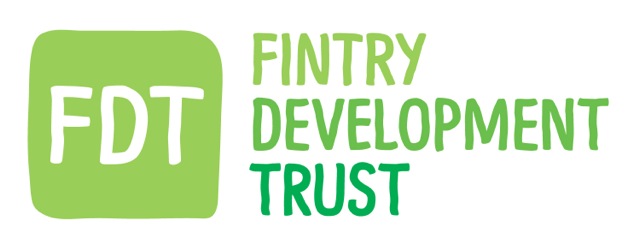 DATE :                                 LOCATION:                                   TIME:Previous minutes approvedInformation to be separately minuted:Objections to be recorded:Date of Next Meeting 28.06.17DIRECTORS & STAFFPresentApologiesDavid Howell (Chair)YGordon Cowtan ( Treasurer )YHolly O'DonnellYHugh EdmondsYIain FrazerYStuart HigginsYGordon MurrayYJamie Pearson (FCC Chair)YMatthew Black ( Sen. Energy Advisor)YKayt Howell (Manager)YOther Guest.Agenda Item No.Summary DiscussionDecisionAction.1. Financial update.Reserved business2. Balgair updateMB updated the board re the FCE AGM held prior to the board meeting.MB to keep board aware of the technical report being compiled, its findings and implications.MB3. SMART Fintry update.MB & GC discussed the progress being made and the results of the latest sign ups. Project is behind by approx. 3 to 4 months.  MB & GC to attend steering group meeting in June in Manchester.                                                                                                                                                                                                                                                                                                                                                                                                                                                                                                                                                                                                                                                                                                                                                                                                                                                                                                                 MB & GC to keep board informed of developments.4. Grants.Financial allocation has been met for this yearTo review last years provision and consider options for next financial year.KH to compile options for consideration5. Tree grant summarySH summarized the pros and cons of the trial grants for tree management. Not without its difficulties!Some tree replacements to be planted. No further applications to be taken at this stage.Logs to be split and distributed to those in need of assistance. SH and others.